О созыве внеочередной тридцать пятой сессии Собрания депутатов Солнечного сельского поселения четвертого созываСозвать внеочередную тридцать пятую сессию Собрания депутатов Солнечного сельского поселения четвертого созыва 30 декабря 2022 года в 15:00 часов по адресу: Республика Марий Эл, Советский район, п. Солнечный, ул. Солнечная, дом № 8 по вопросам:       1.1. О внесении изменений в решение Собрания депутатов Солнечного сельского поселения Советского муниципального района Республики Марий Эл от 27 декабря 2021 года № 140 «О бюджете Солнечного сельского поселения Советского муниципального района Республики Марий Эл на 2022 год и на плановый период 2023 и 2024 годов.      1.2.  О внесении изменений в решение Собрания депутатов Советского муниципального района от 22 декабря 2022 г. № 205 «О приеме части полномочий по решению вопросов местного значения на 2023 и на плановый период 2024 и 2025 годов.       1.3. О внесении изменений в решение Собрания депутатов Солнечного сельского поселения от 29 мая 2014 года № 231 «О порядке выплаты материальной помощи и единовременной выплаты при предоставлении ежегодного оплачиваемого отпуска муниципальным служащим муниципального образования «Солнечное сельское поселение.       1.4. О внесении изменения в Положение о порядке предоставления земельных участков, находящихся в собственности Солнечного сельского поселения Советского муниципального района Республики Марий Эл, и земельных участков государственная собственность на которые не разграничена, утвержденное решением Собрания депутатов Солнечного сельского поселения Советского муниципального района Республики Марий Эл от 21 августа 2015 года № 55.2. Настоящее распоряжение опубликовать и разместить в информационно-телекоммуникационной сети «Интернет» официальный интернет-портал Республики Марий Эл (адрес доступа: mari-el.gov.ru).                      Глава Солнечного сельского поселения                                       Ф.Г. Чешаева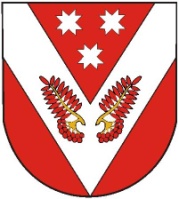 РОССИЙ ФЕДЕРАЦИЙМАРИЙ ЭЛ РЕСПУБЛИКЫСЕСОВЕТСКИЙ МУНИЦИПАЛ РАЙОНЫСО СОЛНЕЧНЫЙ ЯЛ ШОТАН ИЛЕМЫН ДЕПУТАТ-ВЛАК ПОГЫНЖОРОССИЙ ФЕДЕРАЦИЙМАРИЙ ЭЛ РЕСПУБЛИКЫСЕСОВЕТСКИЙ МУНИЦИПАЛ РАЙОНЫСО СОЛНЕЧНЫЙ ЯЛ ШОТАН ИЛЕМЫН ДЕПУТАТ-ВЛАК ПОГЫНЖОРОССИЙСКАЯ ФЕДЕРАЦИЯРЕСПУБЛИКА МАРИЙ ЭЛСОБРАНИЕ ДЕПУТАТОВ СОЛНЕЧНОГО СЕЛЬСКОГО ПОСЕЛЕНИЯ СОВЕТСКОГО МУНИЦИПАЛЬНОГО РАЙОНАРОССИЙСКАЯ ФЕДЕРАЦИЯРЕСПУБЛИКА МАРИЙ ЭЛСОБРАНИЕ ДЕПУТАТОВ СОЛНЕЧНОГО СЕЛЬСКОГО ПОСЕЛЕНИЯ СОВЕТСКОГО МУНИЦИПАЛЬНОГО РАЙОНАРОССИЙСКАЯ ФЕДЕРАЦИЯРЕСПУБЛИКА МАРИЙ ЭЛСОБРАНИЕ ДЕПУТАТОВ СОЛНЕЧНОГО СЕЛЬСКОГО ПОСЕЛЕНИЯ СОВЕТСКОГО МУНИЦИПАЛЬНОГО РАЙОНАКÿШТЫМАШКÿШТЫМАШРАСПОРЯЖЕНИЕРАСПОРЯЖЕНИЕРАСПОРЯЖЕНИЕ№ 35№ 35от «23» декабря 2022г.от «23» декабря 2022г.от «23» декабря 2022г.